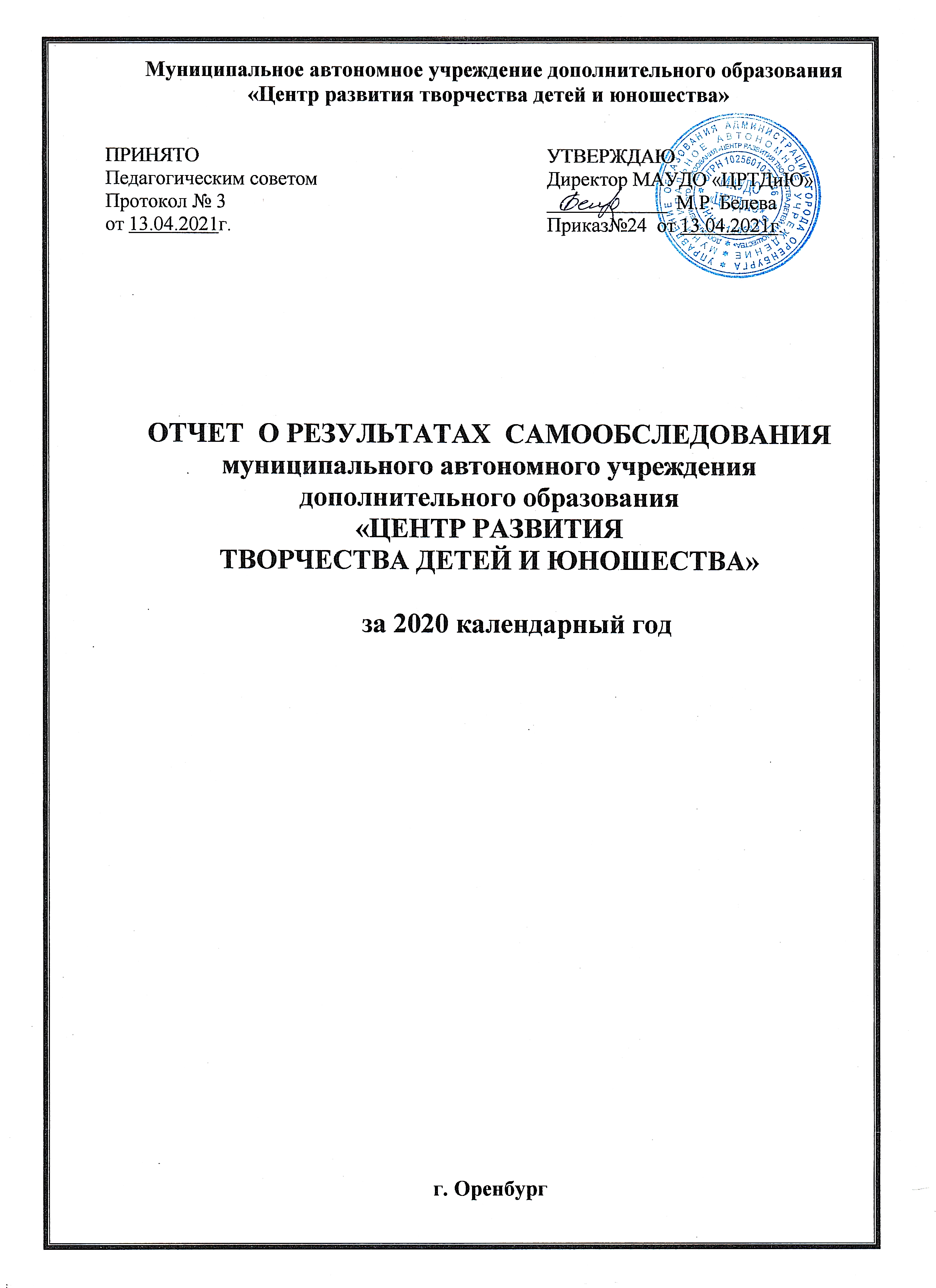 РАЗДЕЛ 1. АНАЛИТИЧЕСКАЯ ЧАСТЬ1.  Оценка образовательной деятельности 2.  Оценка системы управления образовательной организации3.  Оценка содержания и качества подготовки обучающихся4.  Оценка организации учебного  процесса 5.  Оценка востребованности выпускников 6.  Оценка качества кадрового обеспечения образовательного процесса7.  Оценка учебно-методического обеспечения образовательного процесса8.  Оценка библиотечно-информационного обеспечения образовательного процесса9. Оценка материально-технического обеспечения образовательного процесса10.  Оценка функционирования внутренней системы оценки качества образованияРАЗДЕЛ 2. ПОКАЗАТЕЛИ ДЕЯТЕЛЬНОСТИ ОБРАЗОВАТЕЛЬНОЙОРГАНИЗАЦИИАнализ показателей деятельности образовательной организацииРАЗДЕЛ 1. АНАЛИТИЧЕСКАЯ ЧАСТЬ1.ОЦЕНКА ОБРАЗОВАТЕЛЬНОЙ ДЕЯТЕЛЬНОСТИОбщие сведения об образовательной организацииУстав организации соответствует требованиям Федерального закона «Об образовании в Российской Федерации». В МАУДО «Центр развития творчества детей и юношества» организация образовательного процесса, права и обязанности учащихся и работников регулируются локальными актами. МАУДО «ЦРТДиЮ» (далее по тексту – ЦРТДиЮ) является составной частью системы образования г.Оренбурга.Муниципальное автономное учреждение дополнительного образования «Центр развития творчества детей и юношества» (далее Центр) находится в Зауральной части города Оренбурга по адресу: ул. Центральная, д.13. Созданный в 1993 г. как «Центр технического творчества учащихся» и реорганизованный в «Центр развития творчества детей и юношества» в 1998 г., Центр является инновационным муниципальным учреждением дополнительного образования детей и юношества. Основным видом деятельности МАУДО «ЦРТДиЮ» является реализация дополнительных общеобразовательных общеразвивающих программ. Организационно-правовое обеспечение образовательной деятельностиОрганизационно-правовую основу образовательной деятельности составляют: Федеральный закон «Об образовании в Российской Федерации»(29.12 2012 г. N 273-ФЗ);Конвенция о правах ребенка;Концепция развития дополнительного образования детей (утв.распоряжением Правительства РФ от 4 сентября 2014 г. № 1726-р);«Порядок организации и осуществления образовательной деятельности по дополнительным общеобразовательным программам»(приказ Министерства просвещения РФ от 09.11.2018 N 196);Стратегия развития воспитания в РФ на период до 2025 года (утв. распоряжением Правительства РФ от 29 мая 2015 г. N 996-р); «Санитарно-эпидемиологические требования  к организациям воспитания и обучения, отдыха и оздоровления детей и молодежи» (утверждены Постановлением Главного государственного санитарного врача РФ 28.09.2020  № 28 «Об утверждении Санитарных правил СП 2.4.3648 -20»);Закон Оренбургской области «Об образовании в Оренбургской области» (от 06.09.2013 N 1698/506-V-ОЗ);Устав МАУДО «ЦРТДиЮ», лицензия;локальные акты.Характеристика уставных документов и текущей документацииОбразовательный процесс в ЦРТДиЮ осуществляется посредством реализации дополнительных общеобразовательных программ. Программы направлены на развитие личности ребенка и выстроены с учетом дифференцированного и индивидуального обучения, воспитания, развития детей и подростков.В соответствии со ст.14 273-ФЗ  «образовательная деятельность осуществляется на государственном языке РФ» -  на русском языке.В МАУДО «ЦРТДиЮ» занимаются учащиеся дошкольного, начального, среднего и старшего школьного возраста. Занятия проводятся как в одновозрастных, так и в разновозрастных группах. При формировании групп учитываются возрастные особенности детей.Учебный план МАУДО «ЦРТДиЮ» – регламентирует организацию образовательного процесса, определяет количество часов на реализацию дополнительных общеобразовательных программ по изучаемым дисциплинам в неделю с указанием:уровня реализации программы и возраста;года обучения;направленности дополнительных общеобразовательных программ;учебных дисциплин включающих:а) инвариантную часть;б) вариативную часть;в) профессиональную ориентацию;количество педагогических часов.Характеристика дополнительных общеобразовательных программВ 2020 году в МАУДО «ЦРТДиЮ» реализовывались дополнительные общеобразовательные общеразвивающие программы, охватывающие разные возрастные категории детей (с 5 лет до 18 лет):- в период с января по май 2020 года – 62 программы по 3 направленностям;- в летний период – 15 программ организации летнего отдыха и 15 краткосрочных программ;- сентябрь – декабрь 2020 года – 57 программ по 3 направленностям.Все программы утверждались  на Педагогических советах (протокол №1 от 28.08.2019г., протокол №1 от 31.08.2020г.), протокол № 2 от 05.10.2020г.).Все программы соответствуют требованиям к содержанию, структуре и оформлению дополнительных общеобразовательных общеразвивающих программ. В каждой программе определены возраст обучающихся, сроки обучения, этапы обучения, образовательные результаты. Наибольшее количество программ - художественной направленности.Сроки реализации дополнительных образовательных программПроводя анализ образовательных программ по критерию продолжительности их освоения, можно сделать вывод, что преобладают двухгодичные 68 %, что свидетельствует о хорошей сохранности контингента обучающихся.Программы, ориентированные на детей с ограниченными возможностями здоровьяОценка:все ли программы соответствуют  программе деятельности - соответствуют;все ли программы утверждены- утверждены;наличие в программах обязательных позиций и структурных элементов - есть;достоинства и недостатки программ - программы утверждены, апробированы на практике, имеют внутренние и внешние рецензии, недостатки не выявлены; методическая и дидактическая обеспеченность образовательных программ  в наличии.ВЫВОД. Образовательный процесс ЦРТДиЮ – специально организованная деятельность педагогов и учащихся, направленная на решение задач воспитания, обучения и развития личности. Цель образовательного процесса– создание условий для самовыражения, саморазвития и самоопределения учащихся.ЦРТДиЮ осуществляет свою деятельность в соответствии с действующим законодательством и нормативно - правовыми актами. Основные документы соответствуют установленным требованиям.Оценка образовательной деятельности:соответствие целям учреждения - соответствует; как и кем проводится анализ образовательного процесса – заместитель директора по УВР, заместитель директора по МР, руководители структурных подразделений, методисты.роль администрации, методических объединений, социальных заказчиков в отслеживании качества образовательного процесса и его коррекции – определяющая и контролирующая.реализуемые методы и технологии – личностно-ориентированные технологии.2. ОЦЕНКА СИСТЕМЫ УПРАВЛЕНИЯ ОБРАЗОВАТЕЛЬНОЙ ОРГАНИЗАЦИИМАУДО «ЦРТДиЮ» имеет четырехуровневую структуру управления (государственное, муниципальное, коллегиальное, административное), которая осуществляется в соответствии с законодательством РФ, Уставом ЦРТДиЮ, локальными актами. Органами государственного управления являются Министерство просвещения РФ, министерство образования Оренбургской области, муниципального управления – управление образования администрации г. Оренбурга.Управление осуществляется на принципах единоначалия и самоуправления.В рамках реализации «Программы развития» была разработана и действует модель организационной структуры управления инновационным развитием Центра, в которой представлены узловые аспекты эффективного управления ЦРТДиЮ (см. схему).Органы коллегиального управления ЦРТДиЮ - общее собрание МАУДО «ЦРТДиЮ», Управляющий совет, Педагогический совет, Профсоюзный комитет, Родительское собрание. Органами административного управления ЦРТДиЮ являются директор, заместители директора, руководители структурных подразделений. Система управления имеет нормативно-правовое обеспечение. Взаимодействие управленческих структур осуществляется на принципах социального партнерства.В Центре также имеют определенные полномочия следующие коллегиальные органы:Аттестационная комиссия по оценке возможностей лиц, не имеющих специальной подготовки или стажа работы, которая рассматривает возможность приема на работу и назначения на соответствующие должности лиц, не имеющих специальной подготовки или стажа работы, установленных впрофстандартах педагогов дополнительного образования и (или) в  разделе «Требования к квалификации» Единого квалификационного справочника должностей руководителей, специалистов и служащих (Приложение к приказу Министерства здравоохранения и социальногоразвитияРоссийской Федерацииот26августа2010г. № 761н), но обладающих достаточным практическим опытом и компетентностью, выполняющих качественно и в полном объеме возложенные на них должностные обязанностиПрофсоюзный комитет уполномочен:вносить предложения по установлению доплат и надбавок сотрудникам;контролировать состояние ОТ (охраны труда) и ТБ (техники безопасности) в учреждении;разбирать спорные вопросы на Комиссии по трудовым спорам и т.д.ВЫВОД. В учреждении создана система управления образовательной, методической и административно-хозяйственной деятельностью, позволяющая качественно выполнить муниципальное задание по предоставлению дополнительного образования обучающимся, что в свою очередь позволяет Центру с одной стороны, стабильно функционировать, с другой стороны – развиваться в условиях быстро идущих изменений. Оптимальные условия для эффективного образовательно-воспитательного процесса осуществляются через обеспечение выполнения правовых актов и нормативно-технических документов по созданию здоровых и безопасных условий труда в образовательном процессе.Организационная структура управления инновационным развитием Центра3. ОЦЕНКА СОДЕРЖАНИЯ И КАЧЕСТВА ПОДГОТОВКИ ОБУЧАЮЩИХСЯСогласно ст.75 п.4 Федерального Закона РФ «Об образовании в Российской Федерации» (от 29 декабря 2012 г. N 273-ФЗ)содержание дополнительных общеобразовательных программ и сроки обучения по ним определяются самой программой, разработанной и утвержденной организацией, осуществляющей образовательную деятельность. Перечень образовательных услуг в МАУДО «ЦРТДиЮ» в 2020году разработан с учетом запроса учащихся и их родителей, социума, общества, государства.Сведения о количестве реализуемых дополнительных общеобразовательных программ, числе объединений, численности занимающихся в объединениях по направлениям деятельности (с учетом ПОУ)Для отслеживания результатов деятельности учащихся в творческих объединениях ЦРТДиЮ проводятся тестирование, контент-анализ творческих работ, отчетные концерты, контрольные работы, презентации, защита творческих проектов, выполнение контрольных нормативов, открытые занятия для педагогов и родителей, показательные выступления спортивных и танцевальных коллективов и др. В  соответствии с Указами  Губернатора от17.03.2020г. «О введении режима повышенной готовности в регионе», от 27.03.2020г. и последующими Указами в образовательную деятельность ЦРТДиЮ были внесены изменения. С 21 марта до конца 2019 – 2021 учебного годаи в период с 21 сентября по 8 декабря 2020 – 2021 учебного  педагоги реализовывали программы только с применением дистанционных технологий и электронного обучения (онлайн-обучения). Педагогические работники использовали  в своей работе  платформы для онлайн обучения:GoogleClassroom (бесплатный сервис позволяет удобно публиковать и оценивать задания, организовать совместную работу и эффективное взаимодействие всех участников процесса; создавать курсы, раздавать задания и комментировать работы учащихся - все это можно делать в одном сервисе), Учи.Ру (в личном кабинете педагогу бесплатно доступен сервис «Виртуальный класс» для проведения индивидуального и группового онлайн-уроков с видео; педагоги и ученики могут видеть и слышать друг друга, а также педагог может демонстрировать ученикам презентации, электронные учебники и использовать виртуальный маркер и виртуальную указку), Stepik (Российская образовательная платформа и конструктор бесплатных открытых онлайн-курсов и уроков), Moodle (система управления обучением или виртуальная обучающая среда) и другие; сервисы для проведения видеоконференций: Discord (бесплатный мессенджер с поддержкой видеоконференций, голосовой и текстов чат), Skype (площадка для проведения видеоконференций до 50 человек, возможность совершать индивидуальные и групповые голосовые и бесплатные видеозвонки, а также отправлять мгновенные сообщения и файлы другим пользователям), Zoom (платформа для проведения онлайн-занятий; бесплатная учетная запись позволяет проводить видеоконференцию длительностью 40 минут с возможностью онлайн-общения до 100 человек; в платформу встроена интерактивная доска, можно легко и быстро переключаться с демонстрации экрана на доску; наличие чата, в котором можно писать сообщения, передавать файлы); социальные сети: Вконтакте, Инстаграмм, Одноклассники, Facebook, и другие, позволяющие создание закрытых или публичных сообществ и чатов для группы или направления деятельности. В сообществах педагоги и обучающиеся могли не только публиковать записи с важной информацией и участвовать в обсуждениях, но и хранить учебные документы, конспекты, создавать прямые трансляции лекций и занятий, записывать видео, размещать учебные материалы: презентации, таблицы, картинки, аудио, -видеофайлы и др. Педагогические работники также применяли в своей работе образовательные электронные ресурсы: Россия-Моя история (наличие десятков различных форматов: лекции, минисериалы, видеообзоры, видеоэкскурсии, юмористические шоу, публикации статей, фильмов, и конкурсы о стране), ПроеКТОриЯ (онлайн-площадка для коммуникации, выбора профессии и работы над проектными задачами; интерактивная цифровая платформа включает в себя открытые занятия, опросы, интернет-издания с уникальным информационно образовательным контентом), WorldSkillsRussia (на сайте представлены обучающие ролики по профессиональным компетенциям, размещены рекомендации по совершенствованию данных компетенций), Ключ на старт (просветительский проект о космосе; платформа включает в себя лекции, книги, документальные и художественные фильмы и многое другое), Библиотекарь.Ру (электронная библиотека содержит литературу по различным отраслям знаний: истории, искусству, культуре, технике), Культура.РФ (гуманитарный просветительский проект, посвященный культуре России; интересные и значимые события и люди в истории литературы, архитектуры, музыки, кино, театра, а также информация о народных традициях и памятниках нашей природы в формате просветительских статей, заметок, интервью, тестов, новостей и в любых современных интернет-форматах) и другие.Вывод: в течение 2020 года образовательный процесс в ЦРТДиЮ продолжал осуществляться, несмотря на сложную эпидемиологическую ситуацию и наложенные ограничения.. В программы и  учебные планы  были внесены  дополнения и изменения,  педагоги  выбрали необходимые и доступные ресурсы общения с детьми, заручились поддержкой родителей; программы и запланированные мероприятия были реализованы. Был определенные трудности, связанные со слабыми техническими возможностями у обучающихся и у самих педагогов, отсутствием опыта  работы на дистанционном режиме работы, где часто подводил Интернет,  но педагогический коллектив  и учащиеся справились с такой ситуацией и достойно закончили 2019 – 2020 учебный  год и занимаются в следующем 2020 – 2021 учебном году.На 31.12.2020г. сохранность контингента учащихся составляет 100%, что является одним из показателей  высокого уровня качества образовательных услуг в Центре.Сведения о сохранности детского контингента (без учета ПОУ)Оценка уровня усвоения учащимися дополнительных общеобразовательных программИзучение уровня освоения дополнительных общеобразовательных программ обучающимися в ЦРТДиЮ регламентируется «Положением о подведении итогов освоения дополнительной общеобразовательной программы в МАУДО «Центр развития творчества детей и юношества». К каждой дополнительной общеобразовательной программе предусмотрен диагностический инструментарий, включающий контрольно-измерительные материалы, диагностические методики, различные способы обработки результатов, критерии оценивания знаний, умений и компетенций учащихся. По итогам сводного протокола на 31 мая 2020 года определен следующий уровень освоения дополнительных общеобразовательных программ обучающимися МАУДО «ЦРТДиЮ»: высокий – 70%, средний – 29%, низкий – 1%. Из них по направленностям:художественная: высокий – 62,6%, средний – 36,2%, низкий – 1,5%.социально-педагогическая: высокий – 72,9%, средний – 26,8%, низкий – 0,3%;физкультурно-спортивная: высокий – 64,1%, средний – 35,9%, низкий – 0%.ВЫВОД. Система оценки усвоения обучающимися образовательных программ:система отслеживания качества подготовки обучающихся – уровень усвоения образовательных программ, степень результативности участия обучающихся  в конкурсах различного уровня; фиксация результатов выполнения образовательных программ - журналы, отчеты, протоколы; форма или методика оценки усвоения программ - разноуровневая; многообразие оценки, применение формализованных заданий типа тестов – разноуровневая система; наличие общего подхода к составлению контролирующих материалов – четкие критерии качества исполнения заданий; разный уровень сложности материалов диагностики - есть.Показателем результативности работы педагогов с детьми также являются достижения учащихся в конкурсах различного уровня. Наблюдается динамика увеличения количеств победителей в городских, областных и Всероссийских конкурсах.Сведения об участии и результативности обучающихся в конкурсахза последние три годаВЫВОД. Данные таблицы показывают положительную динамику результативности обучающихся за последние три года, видно, что педагоги Центра активно  привлекают обучающихся  к участию в конкурсах и выставках для выявления и поддержки творческих способностей каждого ребенка. Активность учащихся в конкурсном движении и их достижения во всероссийских, областных и городских конкурсах и фестивалях являются показателем высокого качества предоставляемых МАУДО «ЦРТДиЮ» дополнительных образовательных услуг.Оценка документационного и программно-методического обеспеченияПри проверке документации педагогов дополнительного образования детских объединений были сделаны следующие выводы:педагоги ведут документацию (журналы, в том числе электронный журналы, краткий план-схему занятия, личные дела обучающихся, портфолио и т.д.) в соответствии с требованиями;каждый педагог имеет утвержденную приказом директора дополнительную образовательную программу, рабочую программу, календарно-тематический план, план воспитательной работы;методическое обеспечение по программе соответствует изучаемым темам и возрастному составу обучающихся детского объединения;методическое обеспечение по программе включает: разработки занятий, презентационный материал к занятиям, дидактический и наглядный материал, а также соответствующую литературу. По итогам контроля было выявлено, что в МАУДО «ЦРТДиЮ» учебная документация образовательного процесса ведется в соответствии с предъявляемыми требованиями.В целях проверки программно-методического обеспечения МАУДО «ЦРТДиЮ» в течение учебного года проанализировано соответствие реализуемых дополнительных общеобразовательных программ учебному плану, а также выполнение санитарно-гигиенических норм СанПиН и планов профилактической работы по предупреждению травматизма обучающихся в детских творческих объединениях, а также по противодействию распространению новой коронавирусной инфекции (2019-nCoV) в Оренбургской области.Программно-методическое обеспечение МАУДО «ЦРТДиЮ» отвечает требованиям, предъявляемым к содержанию и оформлению дополнительных общеобразовательных программ, образовательным запросам и потребностям обучающихся и их родителей.Оценка профессиональной компетенции педагоговПедагогический мониторинг Центра осуществлялся в соответствии с нормативными правовыми документами федерального и локального уровней. Мониторинговые исследования качества образовательной деятельности и профессиональной компетенции педагогических кадров МАУДО «ЦРТДиЮ» в 2020 году проводились по следующим показателям: практическая деятельность методистов и педагогов структурных подразделений; организация образовательного пространства; эффективность системы познавательного и воспитательного общения; взаимодействие и отношения педагогов и учащихся. По итогам мониторинговых исследований было выявлено следующее: педагогические кадры обладают достаточным уровнем педагогического и методического мастерства, имеют развитое педагогическое мышление, педагогический опыт, эффективно используют разнообразные методы и организационные формы обучения, владеют инновационными технологиями, творчески подходят к организации образовательного процесса. Уровень организации педагогической деятельности в МАУДО «ЦРТДиЮ» по пятибалльной шкале можно оценить как высокий и выше среднего.В соответствии с планом внутреннего контроля в 2020 году проводилось изучение профессиональных затруднений педагогов в ЦРТДиЮ. Исследования, проведенные ранее, показали наличие значительного количества педагогов, которые испытывают затруднения в разработке дополнительных общеобразовательных программ и методических комплексов к ним (18%), в умении прогнозировать результаты своей деятельности и использовании методов диагностики развития личности (32%). В результате активизации работы по повышению профессионального мастерства педагогических работников(областные веб-семинары, практико-ориентированные семинары, мастер-классы, стажерские площадки, взаимопосещение занятий, консультирование и т.п.) в 2020 году выявлено, что у большинства педагогов затруднения проявляются реже.ВЫВОД. По итогам мониторинговых исследований оценка качества организации образовательного процесса выглядит следующим образом: организация образовательного процесса соответствует учебному плану, образовательным программам - высокая;внедряются новые формы и методы, средства активизации познавательной деятельности учащихся – достаточно высокая;организация самостоятельной и творческой работы детей и подростков на занятиях –достаточно высокая;ориентация образовательного процесса на практическую деятельность - высокая;информационная обеспеченность образовательного процесса - удовлетворительная;методическая обеспеченность образовательного процесса –достаточно высокая;степень соответствия информационно-методического обеспечения образовательным программам - средняя;система оказания методической помощи педагогам, принятая в учреждении - высокая;обобщение и распространение передового педагогического опыта (семинары, творческие мастерские, мастер-классы, конференции, педсоветы, открытые занятия, публикации и т.п.) –достаточно высокая;обеспечение образовательного процесса техническими средствами – удовлетворительное. Характеристика массовых мероприятийОдним из важных направлений деятельности учреждения является воспитательная работа, в том числе проведение массовых мероприятий. Основное назначение воспитательных мероприятий - повышение качества образовательной и творческой деятельности учащихся, обеспечение творческого взаимодействия и общения детей, формирование качественного досуга.В 2020 году были спланированы и проведены массовые мероприятия с применением электронных ресурсов и дистанционных технологий, связанные с календарными датами, городскими мероприятиями, плановыми выставками и конкурсами.Массовые мероприятия подразделяются на:окружные и городские мероприятия;мероприятия для переменного состава детей и молодежи;мероприятия для учащихся  Центра и СОШ района и города.За отчетный период  в ЦРТДиЮ были проведены следующие мероприятия:Из окружных мероприятий следует отметить: торжественные мероприятия, посвященные Победе в ВОВ «Песни, с которыми мы победили» - концертная программа для детей, родителей и жителей микрорайона в режиме онлайн, «Бессмертный полк в родном окошке», «Бессмертный полк онлайн», «Дети рисуют Победу» -  дистанционные праздничные мероприятия, посвящённые ВОВ; «Мой Афганистан» - мероприятие, посвященное памяти о россиянах, исполнявших служебный долг за пределами России; «Живая память» - информационно-познавательное мероприятие, флешмоб видеопоздравлений, посвященный Дню памяти погибших в Афганистане и других горячих точках; «Берегите пожалуйста детство» - мероприятия, посвященные празднованию Дня детства (конкурсы рисунков, флешмобы видеопоздравлений); Флешмобы видеопоздравлений, посвященные Дню знаний; Дни открытых дверей творческих объединений ЦРТДиЮ в режиме онлайн; «Лучшие друзья дед, бабуленька и я!» конкурс изодеятельности и декоративно-прикладного творчества, посвященный Дню пожилого человека; «Вместе - мы сила!» - видеопоздравления, конкурсы рисунков от творческих объединений ЦРТДиЮ, посвященные Дню народного единства;  Литературные музыкальные гостиные, посвященные 125-летию со дня рождения С.Е.Есенина; «Стоп, Covid!» - информационно - познавательные мероприятия, посвященные профилактике новой коронавирусной инфекции Covid-19; «Свет материнской любви» - флешмоб фото, видеопоздравлений, посвященный Дню матери; «Твои права от «А» до «Я», познавательноне мероприятие, посвященное Дню Конституции РФ; «Равнение на героев России» - информационно-познавательное мероприятие в рамках акции «Добрая суббота»;  «Тот блокадный» - конкурс чтецов, посвященный Дню воинской славы России; Познавательное мероприятие, посвященное Дню памяти жертв Холокоста совместно с Библиотекой №8; «Праздник дедушки и паы, оба в армии служили, оба были Вы солдаты!» - конкурс рисунков, изготовления открыток, «Первый в космосе» - флешмоб видеопоздравлений, посвященный празднованию 60-летия полета Ю.А.Гагарина в космос; посвященный Дню защитника Отечества; «Мисс Южаночка – 2021» - конкурс красоты, среди обучающихся МАУДО «ЦРТДиЮ» и СОШ №6; «Весенний букет» - мастер-класс по изготовлению поздравительных открыток, посвященный Международному женскому дню.Всего за год  было проведено 463 дистанционных мероприятия  для учащихся Центра, школ Южного округа, детей-инвалидов и жителей района и города Оренбурга. Городские и окружные  конкурсы и  мероприятия (имеющие официальный статус):В план воспитательной деятельности Центра включен раздел «Работа с трудными подростками», в котором запланирована и реализуется совместная работа с инспектором по делам несовершеннолетних, направленная на профилактику асоциального поведения подростков. Работа с трудными подросткамиВ 2020 году педагогами были проведены онлайн мероприятия «Безопасная среда»  по правовому воспитанию и профилактике детской наркомании, табакокурения, алкоголизма, суицида, безнадзорности: «Важно знать» - день полезной информации  по ОБЖ в объединениях; «Мы – здоровое поколение» -  информационно-познавательное мероприятие, посвященное Всемирному Дню борьбы со СПИДом; «Азбука безопасности!» - викторина по противопожарной безопасности; «Безопасный Новый год» - информационно-познавательное мероприятие об основах личной безопасности и профилактика травматизма на льду. Оценка работы учреждения в летний периодЛетом 2020 года  МАУДО «ЦРТДиЮ» продолжал работать в режиме повышенной готовности в регионе. Организация отдыха, занятости детей и подростков  в Центре в летний период была организована следующим образом:деятельность загородного образовательно-оздоровительного лагеря «Юность». В течение лета 2020 года в ДООЛ «Юность» смогли отдохнуть, развить и совершенствовать свои творческие способности подростки численностью 302 человека:- 1 смена (15 июля – 28 июля 2020г.) – 102 человека;- 2 смена (31 июля – 13 августа 2020г.)–100 человек; - 3 смена (16 августа – 29 августа 2020г.) – 100 человек.деятельность летних площадок с использованием дистанционных технологий и организацией онлайн-мероприятий: «Самоцветы» (ЦРТДиЮ) смены художественно-эстетического образовательно-тематического направления - 195 детей, «В содружестве по-оренбургски» (детский клуб «Чайка») смены гражданско-патриотического образовательно-тематического направления - 90 детей, «Лето без границ» (детский клуб «Пионер») смены социально-педагогического образовательно-тематического направления - 75 детей, «Планета детства» (детский клуб «Исток») смены художественно-эстетического образовательно-тематического направления - 60 детей. Всего по 3 смены на каждой площадке.  Общее количество детей на летних площадках составило 420 человек;реализация краткосрочных дополнительных общеообразовательных общеразвивающих  программ физкультурно-спортивной, художественно-эстетической и социально-педагогической направленности с использованием дистанционных технологий и организацией электронного обучения.Лагерь работал в условиях обсервации, отряды в лагере были друг от друга зонированы, все мероприятия проводились с учетом требований и мер безопасности, которые нужно соблюдать в режиме изоляции. При организации летнего отдыха 2020 года педагогическим коллективом ЦРТДиЮ было особое внимание уделено вопросам патриотического и духовного воспитания подрастающего поколения; пропаганде здорового образа жизни; развитию отдыха, оздоровления и занятости детей и подростков на системной основе. В течение лета 2020 года в ДООЛ «Юность» и лагере дневного пребывания детей смогли отдохнуть, развить и совершенствовать свои творческие способности подростки численностью - 501 человек за 3 смены.ВЫВОД.Основные показатели позволяют оценить деятельность учреждения в летний период, как удовлетворительное.4. ОЦЕНКА  ОРГАНИЗАЦИИ УЧЕБНОГО ПРОЦЕССАВ МАУДО «ЦРТДиЮ» учебный процесс организован в соответствии с Приказом Министерства просвещения РФ от 09.11.2018 N 196 «Об утверждении Порядка организации и осуществления образовательной деятельности по дополнительным общеобразовательным программам» -  по следующим направленностям:физкультурно-спортивной;художественной;социально-педагогической. Режим работы ЦРТДиЮРежим работы ЦРТДиЮс 8-00 до 20-00 часов. Занятия в творческих объединениях организуются в течение всей недели и проводятся согласно расписанию, которое составлено с учетом наиболее благоприятного режима труда и отдыха учащихся, и утверждено в начале учебного года директором МАУДО «ЦРТДиЮ». Перенос занятий или изменение расписания осуществляется по согласованию с администрацией и оформляется документально.Центр организует работу с учащимися в течение всего календарного года: в течение 36 рабочих недель – проводятся занятия в объединениях, в летний период–реализуются краткосрочные общеобразовательные общеразвивающие программы, на базе Центра и клубов по месту жительства «Чайка», «Пионер», «Исток» - работают  онлайн-площадки, а также в 2020 г. коллектив ЦРТДиЮ осуществлял свою деятельность на базе  детского образовательно-оздоровительного лагеря «Юность» (передан в оперативное управление МАУДО «ЦРТДиЮ» в марте 2018г.).В конце марта этого учебного года в режим работы ЦРТДиЮ были внесены изменения в соответствии с Указом Губернатора от 17.03.2020г. «О введении режима повышенной готовности в регионе» с последующими изменениями в данный Указ, в связи со сложной эпидемиологической обстановкой.С 28 марта и до конца учебного года (31 мая 2020г.) педагогические работники осуществляли свою деятельность дистанционно (на удаленном режиме работы). С 1 июня была организована работа  онлайн-площадок по месту жительства, реализация  краткосрочных программ с применением электронного обучения и дистанционных образовательных технологий. С 15 июля 2020 года педагогический коллектив Центра работал с детьми в ДООЛ «Юность»В новом 2020 – 2021 учебного году  в период с 21 сентября по 8 декабря педагогические работники также осуществляли свою деятельность только с применением электронного обучения и дистанционных технологий. Таким образом, режим работы Центра позволяет детям заниматься в творческих объединениях как в первую, так и во вторую смену, а в период летних каникул желающие могут продолжить обучение в объединениях или отдохнуть в загородном образовательно-оздоровительном лагере «Юность».Оценка качества организации учебных занятий в МАУДО «ЦРТДиЮ»Занятия ведутся строго в соответствии с расписанием и календарно-учебными графиками. Максимально допустимый объем недельной образовательной нагрузки, с учетом занятий в творческих объединениях, соответствует требованиям СанПиН. Количество занятий в день не превышает допустимой нормы. Перерывы между занятиями составляют 10-15 минут. Во время занятий проводятся физкультпаузы.В течение 2020 года из-за ограничительных мер по противодействию распространению в Оренбургской области новой коронавирусной инфекции (2019-nCoV) занятия проводились с применением электронного обучения  и дистанционных технологий: офлайн- и онлайн-занятия.Анализ занятий свидетельствует о высокой заинтересованности педагогов МАУДО «ЦРТДиЮ» в результатах своей работы. Посещение и анализ занятий педагогов показал, что педагоги в целом владеют методикой организации и проведения занятий, владеют технологиями по привлечению внимания детей к излагаемому материалу, а также сохранению устойчивости внимания на протяжении всего занятия. Занятия разнообразны по форме, целям и содержанию проводятся на достаточно высоком уровне. На каждом занятии педагоги используют наглядные формы. Однако, в зависимости от направленности объединения (художественная, социально-педагогическая, физкультурно-спортивная) виды наглядности различались. К примеру, в объединениях художественной направленности педагогами использовалась образная наглядность; на занятиях по раннему развитию и занятиях физкультурно-спортивной направленности – практический вид наглядности.Все занятия проводятся в соответствии со строгим соблюдением их структуры – вводная часть, подача нового материала, его закрепление, подведение итогов, рефлексия. Педагоги МАУДО «ЦРТДиЮ» используют разные варианты закрепления знаний – викторина, презентация, творческий дебют, блиц-опрос, квест. Педагоги были нацелены на повышение заинтересованности обучающихся в посещении детских объединений, для этого они использовали разнообразные формы работы с детьми (как традиционные методы, так и проблемные, поисковые, эвристические). Каждое занятие в рамках контроля (согласно графику открытых занятий и взаимопосещений) было проанализировано: выделены удачные моменты и недочеты, даны рекомендации разнообразить типы занятий, использовать нетрадиционные формы (деловые игры, конференции), более активно использовать материалы Интернета.Проверка сохранности контингента позволяет сделать вывод о том, что обучающиеся с интересом посещают занятия детских объединений. Численный состав обучающихся на занятиях соответствует списочному составу в журналах.Анализ сохранности контингента обучающихся позволяет судить о высоком и устойчивом интересе детей к занятиям в МАУДО «ЦРТДиЮ». Такие качества педагогов как профессионализм, желание служить детям, стремление к обогащению своих знаний в преподаваемой области делают их конкурентоспособности на рынке образовательных услуг.Обучающиеся и система работы с ними2019-2020 учебный год: всего  – 3502 человека (300 творческих групп), в том числе 3374 человека по муниципальному заданию (291 группа) и 128 человек в рамках платных образовательных услуг (9 групп).2020-2021 учебный год: всего  – 3374 человека (290 творческих групп) по муниципальному заданию. Сведения о распределении детского контингента по направлениям образовательной деятельности (без ПОУ)Данные в  таблице сведения показывают, что наибольшее количество учащихся занимаются в объединениях художественного и социально-гуманитарного направлений.Локальные акты, регламентирующие систему работы с обучающимися: «Положение о приеме обучающихся в МАУДО «ЦРТДиЮ»», «Положение о порядке и основаниях перевода, отчисления и восстановления обучающихся МАУДО «ЦРТДиЮ»». Краткая характеристика обучающихся и структура контингентаСведения о распределении обучающихся по годам обучения и возрастная характеристика детского коллектива:Распределение обучающихся по годам обученияпо состоянию на 31.12.2020г.(учет детей, занимающихся в одном объединении по форме 1-ДОи с учетом ПОУ)Возрастная характеристика детского коллектива(учет детей, занимающихся в нескольких объединении по форме 1-ДО, без учета ПОУ)Среди обучающихся объединений  преобладают дети  младшего школьного и дошкольного возраста, что объясняется сложившейся социальной ситуацией в микрорайоне: новое строительство высотных домов, приток молодых семей, увеличение числа учащихся начальных классов. Таким образом, ввиду сложившейся ситуации наибольшим спросом у родителей пользуются творческие объединения для данной категории детей, поэтому в связи с большим спросом, расширяется спектр образовательных услуг для детей дошкольного и младшего школьного возраста.Уменьшение количества детей старшего возраста настораживает, но, в то же время, у данных детей, наблюдается осознанное отношение к избранному виду деятельности и стремление к результативности, а также определяются первые пробы выбора будущей профессии.ВЫВОД. Оценить организацию учебного процесса в МАУДО «ЦРТДиЮ» можно, как удовлетворительную, отвечающую требованиям нормативных актов и запросам обучающихся и их родителей.5. ОЦЕНКА ВОСТРЕБОВАННОСТИ ВЫПУСКНИКОВВыпускник Центра – это творчески развитая, социально-ориентированная личность, способная к самореализации.Выпускник Центра подразумевает под собой динамичную систему, которая постоянно изменяется, самосовершенствуется, наполняясь новым содержанием. А значит, образ выпускника – это не конечный результат, не итог в развитии личности, а тот базовый уровень, развитию и становлению которого должен максимально содействовать Центр.Образ выпускника складывается из пяти составляющих:– нравственный: проявление уважения к людям, их убеждениям, патриотических качеств, общая культура и интеллигентность;– познавательный: устойчивый интерес к познанию жизни;– коммуникативный: умение общаться, сопереживать, сочувствовать, проявлять внимание к другим;– художественный: эстетическая культура и восприимчивость к социальной среде, природе, культуре;– физический: устойчивое принятие здорового образа жизни как основы, желание беречь и дорожить своим здоровьем.В 2020 году в ЦРТДиЮ закончили обучение  по  соответствующим дополнительным общеобразовательным общеразвивающим программам 1848 обучающихся:Полученные сертификаты дают старт ребенку в выборе профессии. За 25 лет существования МАУДО «ЦРТДиЮ» было много достойных выпускников:− Андакулов Юлиан Касымович, мастер спорта международного класса;− Дорохин Юрий, мастер спорта международного класса;− Мамедов Габил,мастер спорта международного класса;и др.Нынешние выпускники ЦРТДиЮ не менее значимы, востребованы не только в городе Оренбурге, но и других городах страны в самых различных областях.Связи и контакты МАУДО «ЦРТДиЮ»Центр на протяжении многих лет успешно осуществляет сотрудничество с различными социальными институтами по реализации образовательных программ, в том числе:учреждениями системы образования: ОГПУИПКиППРО, ОГУ, ОДТДиМ, ДТДиМ, Центром подростков, Оренбургским филиалом Образовательного учреждения профсоюзов высшего образования «Академия труда и социальных отношений» и др.учреждениями других ведомств, общественными организациями: Центральной городской библиотекой им. Некрасова, Библиотечной информационной система №2, 8, Центром планирования семьи и репродукции, Центром профилактики инфекционных заболеваний и СПИД, управлением соцзащиты, родительской общественностью. Формы взаимодействия с семьей и общественностью:приглашение и участие родителей в праздничных мероприятиях Центра;участие родителей в образовательном процессе;проведение для родителей индивидуальных и групповых консультаций педагогов, психолога;с общеобразовательными школами лицей №9, № 6, 11, 35, 51, 60, 64, 65, 70, 76: организация совместных выставок, проведение экскурсий, проведение интеллектуально-досуговых мероприятий;с библиотеками города: организация тематических выставок, работа с библиотечными фондами;с отделом культуры: организация и проведение совместных выставок и концертов;с управлением социальной защиты населения: организация культурно-массовых мероприятий для различных слоев населения;с первичной организацией ВОИ «Хозяюшка» всероссийского общества инвалидов: организация благотворительных культурно-массовых мероприятий для инвалидов;с Комитетом по делам молодёжи: подготовка и проведение совместных мероприятий;с редакцией газеты «Вечерний Оренбург»: периодическое издание статей о деятельности ЦРТДиЮ.ВЫВОД. Деятельность учреждения осуществляется в рамках единого образовательногопространства с учреждениями социума и ориентирована на создание максимально благоприятных условий для развития индивидуальных интересов, склонностей, способностей детей, приобщение обучающихся к различным видам творческой деятельности. Все это поможет нашим выпускникам во взрослой жизни выбрать любимую профессию, найти свое место.Для достижения целей Центр много делает:-  работает над повышением профессиональной готовности руководителей и педагогов к осуществлению инновационных изменений в системе дополнительного образования детей;- занимается разработкой вариативных моделей взаимодействия учреждения и других образовательных организаций, обеспечивающих качество предоставляемых детям образовательных услуг, возможность для реализации индивидуальных образовательных запросов;- создает инновационные образовательные программы, обеспечивающие современное качество  дополнительного  образования  детей  и  возможность  реализации индивидуальных образовательных запросов.6. ОЦЕНКА КАЧЕСТВА  КАДРОВОГО ОБЕСПЕЧЕНИЯОБРАЗОВАТЕЛЬНОГО ПРОЦЕССАГлавным стратегическим ресурсом в ЦРТДиЮ являются педагогические работники, от профессионализма которых качество образовательного процесса. Педагогический коллектив центра – это сплоченный коллектив единомышленников, имеющий реальный потенциал для осуществления образовательного процесса на достаточно высоком уровне и существенный опытработы в системе дополнительного образования детей.  Качественный  и количественный состав педагогических работников отражен в таблицах:Кадровое обеспечение образовательного процессаОбразовательный ценз педагогических работниковКатегорийный ценз педагогического составаОбщее количество сотрудников ЦРТДиЮ: 1полугодие 2020 года  - всего 87 работников, из них 5 человек – руководящий состав, 56 человек – педагогические работники, 6 человек – учебно-вспомогательный персонал, 20 человек – обслуживающий персонал; 2 полугодие 2020 года  - всего 85 работников, из них 5 человек – руководящий состав, 54 человека –педагогические работники, 6 человек – учебно-вспомогательный персонал, 20  человек –обслуживающий персонал.В ЦРТДиЮ организована система мониторинга повышения квалификации и аттестации педагогических кадров при обязательном соблюдении требований законодательства к срокам их проведения.Работа по повышению квалификации педагогов ведется администрацией постоянно и носит плановый характер. Есть перспективный план. За последние 5 лет доля педагогических работников, прошедших курсы повышения квалификации составляет 100%.В соответствии с планом в 2020 учебном году было аттестовано 13 педагогических работников:на высшую категорию – 2, на первую категорию  – 11, в том числе: методист на высшую – 1;методист на первую – 4;педагог дополнительного образования на высшую – 1; педагог дополнительного образования на первую – 5;педагог-организатор на первую – 2.Прошли курсы повышения квалификации – 35 человек.Неотъемлемым элементом кадровой политики ЦРТДиЮ является система поощрений. В  поощрение сотрудников ЦРТДиЮ входит: награждение Почетными грамотами и Благодарственными письмами; премирование; стимулирование за счет экономии фонда заработной платы; предоставление дополнительных дней отпуска на основании Коллективного договора.Таким образом,  в ЦРТДиЮ за отчетный период сотрудникам были предоставлены дополнительные дни к отпуску 17 работникам. За успехи в организации и совершенствовании учебно-воспитательного процесса, формирование интеллектуального, культурного и нравственного развития личности в 2020 году были награждены:- Почетной грамотой министерства  Просвещения РФ –  1 человек;- Почетной грамотой министерства   образования Оренбургской области –  1 человек;- Почетной грамотой управления образования администрации г. Оренбурга – 7 человек;- Благодарственным письмом администрации г. Оренбурга – 4 человека;- Благодарственным письмом  управления образования администрации г. Оренбурга –6 человек.ВЫВОД. Оценить кадровое обеспечение образовательного процесса можно следующим образом:состояние и динамика кадрового обеспечения образовательного процесса в целом – удовлетворительное;оценка кадрового обеспечения по направлениям образовательных программ – удовлетворительное.Большая часть  педагогических работников Центра  имеют  необходимую профессионально-педагогическую квалификацию, соответствующую требованиям тарифно-квалификационных характеристик по каждой должности. Укреплению  кадровой  политики  способствует  продуманная, кропотливая, целенаправленная работа по повышению квалификации специалистов, которая проектируется с учетом предъявляемых требований к специалисту, готовому к постоянному профессиональному росту, а также к социальной и профессиональной мобильности.В области кадровой политики необходимо:− усилить мотивацию  и  методическую  поддержку  педагогических  работников, выходящих на аттестацию;− необходимо проводить «омоложение» коллектива посредством привлечения молодыхспециалистов, их материальной заинтересованности;− оказать методическую  помощь  и  контроль  со  стороны  административно-управленческого аппарата профессиональному росту, повышению результативности и качества работы педагогов;− достойно оценивать результаты деятельности сотрудников путем их награждения очередными наградами.7. ОЦЕНКА УЧЕБНО-МЕТОДИЧЕСКОГО ОБЕСПЕЧЕНИЯ ОБРАЗОВАТЕЛЬНОГО ПРОЦЕССАКоординируют работу по программно-методическому и научно-методическому обеспечению образовательного процесса заместитель директора по методической работе и 6 методистов. За период с января 2020 г. по декабрь 2020 г. проведено 5 Педагогических советов ЦРТДиЮ, на которых были приняты дополнительные общеобразовательные программы. Также для педагогов  проведено свыше130 консультаций.На базе ЦРТДиЮ проведено 2 ГМО разной направленности (для педагогов, руководителей детских клубов по месту жительства).Образовательный процесс в 2020 учебном году был подкреплен  методической продукцией, разработанной педагогами. Всего за прошедший период педагогами было разработано: методических разработок – 18; конспектов открытых занятий – 26; мастер-классов – 21; сценариев – 8; дидактических пособий – 10.В рамках реализации мониторинга  качества образования разработаны и реализуются  диагностические карты к дополнительным общеобразовательным программам, методический паспорт педагога,   портфолио, анализ занятий. В целях повышения профессионального мастерства педагогических работников в отчетный период педагоги ЦРТДиЮ участвовали в городских, областных и Всероссийских педагогических конкурсах:ВЫВОД. В основу учебно-методического обеспечения ЦРТДиЮ положены основные положения Концепции развития дополнительного образования детей, где сформулированы основные направления ее реализации:обеспечение доступности дополнительных общеобразовательных программ, прежде всего, предполагает формирование государственных механизмов обеспечения доступности (на основе нормативного, методического, финансового обеспечения) и активное использование ресурсов дистанционных и интернет-технологий;расширение спектра дополнительных общеобразовательных программ производится в направлении расширения спектра разноуровневых программ, программ, адаптированных к потребностям различных категорий детей, а также программ реализуемых в каникулярное время.8. ОЦЕНКА БИБЛИОТЕЧНО-ИНФОРМАЦИОННОГО ОБЕСПЕЧЕНИЯ ОБРАЗОВАТЕЛЬНОГО ПРОЦЕССАБиблиотечное обеспечение деятельности ЦРТДиЮ включает следующее: число книг – 250; фонд учебников – 100; научно-педагогическая и методическая литература – 165. Имеется потребность в обновлении книжного фонда.На сегодняшний день библиотечный фонд «ЦРТДиЮ» насчитывает 1200 наименований научно-методической литературы. Библиотечный фонд пополняют такие журналы как:- «Искусство в школе», - «Дошкольное воспитание»,-  научно-методический журнал «Внешкольник»,- «Справочник руководителю дошкольного учреждения»,- «Педагогическая диагностика», - «Дополнительное образование и воспитание».Периодичность выпуска журналов – 4 раза в год.Библиотечный фонд «ЦРТДиЮ» подразделяется на следующие направления: изодеятельность, математика, эстетическое воспитание, здоровый образ жизни, музыкальное обучение, развитие речи, мониторинг образовательного процесса, правовое воспитание, патриотическое воспитание, психология, нравственное воспитание, основы безопасности жизнедеятельности. Каждая книга снабжена шифром, что облегчает доступ к ним сотрудников учреждения. В «ЦРТДиЮ» ведётся журнал регистрации и учёта книг, находящихся в пользовании сотрудников. Библиотечный фонд учреждения пополняется новинками педагогической и методической литературы, отражающими современное развитие системы дополнительного образования. Как показывает опыт работы, педагоги «ЦРТДиЮ» активно обращаются к педагогической и методической литературе при возникновении у них сложностей в организации учебного процесса.Также имеются электронно-информационные ресурсы по различной тематике – методическая литература, изобразительное искусство, хореография, музыкальное творчество, экологическое воспитание, художественная литература, декоративно-прикладное творчество, спорт и физическая культура, правила дорожного движения. Общее количество наименований электронных образовательных ресурсов достигает 255. Педагоги «ЦРТДиЮ» активно пользуются доступом к информационным ресурсам, благодаря чему повышается их профессиональная компетентность. Характеристика сайта «Центра развития творчества детей и юношества»Информационный сайт «ЦРТДиЮ» включает в себя следующие блоки сведений:сведения об образовательной организации;структура и органы управления образовательной организацией;раздел «документы»;локальные нормативные акты, в которых обозначены отличительные особенности работы «ЦРТДиЮ»;раздел «образование»;раздел «руководство и педагогический состав»;раздел «материально-техническое обеспечение и оснащённость образовательного процесса»;раздел «стипендии и иные виды материальной поддержки»;раздел «платные образовательные услуги»;раздел «финансово-хозяйственная деятельность»;раздел «вакантные места для приёма»;раздел «информационная безопасность»;раздел «дистанционное обучение»;раздел «закупки».Сайт «ЦРТДиЮ» снабжён картой-путеводителем по сайту, что облегчает процесс нахождения пользователем необходимой ему информацией.Сайт «ЦРТДиЮ» является подвижным, то есть своевременно пополняется новой информацией, что позволяет сотрудникам образовательной организации реагировать на происходящие перемены в области образования. Сайт также включает версию для слабовидящих, что в свою, очередь, облегчает доступ к нему людей с нарушениями зрения.Также на сайте размещена информация по загородному детскому оздоровительно-образовательному лагерю «Юность», что очень удобно для родителей, которые планируют для своих детей активный отдых летом.ВЫВОД: размещение информации об учреждении в СМИ, на Едином национальном портале дополнительного образования, на сайте Центра способствовало презентации МАУДО «ЦРТДиЮ» как многопрофильной образовательной организации, представлению основных направлений деятельности учреждения для населения, позиционированию передового опыта педагогической и административной работы, привлечению внимания органов местного самоуправления к актуальным проблемам образовательного процесса.9. ОЦЕНКА МАТЕРИАЛЬНО-ТЕХНИЧЕСКОГО ОБЕСПЕЧЕНИЯ ОБРАЗОВАТЕЛЬНОГО ПРОЦЕССАМатериально-техническое и финансово-хозяйственное оснащение образовательного процесса осуществляется в соответствии с государственными и муниципальными нормами и требованиями, в том числе в соответствии с федеральными государственными образовательными стандартами. Учебные аудитории и кабинеты оснащены необходимой мебелью, которая регулярно обновляется. Освещение и оборудование кабинетов соответствует современным требованиям и обеспечивает оптимальные условия для работы. Техническое оснащение представлено копировальными и компьютерными зонами с оргтехникой и полным компьютерным программным обеспечением.Техническое оснащение педагогического процессаПеред началом учебного года и в его течение в ЦРТДиЮ и филиалах велась работа по созданию условий, соответствующих современным требованиям пожарной безопасности, СанПин, техники безопасности, благоустройству помещений, оснащению кабинетов необходимой мебелью и оборудованием.В ЦРТДиЮ за отчетный период согласно требованиям пожарной безопасности выполнены работы по устройству эвакуационных выходов из здания непосредственно наружу, отделено помещение подвала от лестничных  клеток глухими перегородками, выполнен обособленный выход наружу из подвала, помещение склада первого этажа и  электрощитовой выделены противопожарными перегородками и установлены противопожарные двери, смонтировано эвакуационное освещение. Слесарное помещение переоборудовано в складское, где был выполнен косметический ремонт. Во исполнение требований Роспотребнадзора, произведен косметический ремонт в фойе первого этажа: зашпаклеваны и окрашены потолок, заменено освещение; окрашены стены в тамбуре. Выполнен ремонт санузлов, в том числе установлены водонагреватели на каждом этаже.  Были пошиты костюмы, приобретен новый сценический реквизит, новогодние баннеры, средства индивидуальной защиты, санитарной обработки, оббезараживатели воздуха (Светофон).В детском клубе «Пионер» произведен ремонт межпанельных швов фасада здания, монтаж узла учета отопления и горячего водоснабжения, косметический ремонт помещений; приобретена техника – компьютеры, телевизор, оргтехника, музыкальная аппаратура, оббезараживатели воздуха. В детском клубе «Исток» в течение учебного года велась работа по благоустройству помещений клуба,  произведен  косметический ремонт входной группы, заменены освещение и жалюзи в кабинетах; приобретена техника – ноутбук, музыкальная аппаратура, сплитсистемма, оббезараживатели воздуха.  Все работы выполнялись в соответствии с  требованиями СанПиН. В детском клубе «Чайка» было улучшено материально–техническое оснащение: сделан косметический ремонт в учебных кабинетах и коридорах, смонтирован потолок «Амстронг», установлены металлическая дверь с доводчиком (ул. Беляевская, д. 63) и межкомнатные двери (в 3 кабинетах).ВЫВОД: в целом, материально-техническая оснащенность достаточна для эффективной организации образовательного процесса в МАУДО «ЦРТДиЮ». Она постоянно совершенствуется и развивается, в том числе с учетом обеспечения доступной среды для детей с ограниченными возможностями здоровья. Все помещения имеют централизованное отопление, горячее и холодное водоснабжение, искусственное освещение, оборудованы системой автоматической пожарной сигнализации.10. ОЦЕНКАФУНКЦИОНИРОВАНИЯ ВНУТРЕННЕЙ СИСТЕМЫ ОЦЕНКИ КАЧЕСТВА ОБРАЗОВАНИЯОценка качества образования в «ЦРТДиЮ» осуществляется посредством внутренней системы оценки качества образования. Создана она для обеспечения контроля за качеством образования, совершенствования управления им, а также предоставления всем участникам образовательного процесса, общественности достоверной информации о качестве образования в учреждении. Контроль качества образовательного процесса в ЦРТДиЮ осуществляется в соответствии с Положением о внутрицентровском контроле образовательной деятельности  МАУДО «ЦРТДиЮ» и планом внутреннего контроля на 2019-2020 учебный год и 2020 – 2021 учебный год.Организационная структура, занимающаяся внутренней оценкой, экспертизой качества образования, включает в себя: − родительское собрание; − администрацию учреждения; − педагогический совет. В качестве источников данных для оценки качества образования используются: − мониторинговые исследования достижений обучающихся на разных ступенях обучения; − анализа творческих достижений обучающихся; − результаты промежуточной и итоговой аттестации обучающихся; − отчеты педагогических и руководящих работников; − проверка документации; − результаты статистических и социологических исследований; − система внутриучрежденческого контроля. Периодичность проведения оценки качества образования, субъекты оценочной деятельности устанавливаются в плане внутренней системы оценки качества образования. Гласность и открытость результатов оценки качества образования достигаются путем предоставления информации: − учредителю; − участникам образовательного процесса; − через размещение аналитических материалов, результатов оценки качества образования на официальном сайте МАУДО «ЦРТДиЮ».Основаниями для проведения контроля является: плановый контроль; аттестационные мероприятия; проверка состояния дел структурных подразделений; обращение физических и юридических лиц по поводу нарушений в области образования. Основные формы контроля - посещение учебных, открытых занятий, мероприятий, мастер-классов, презентация творческих отчѐтов, творческих работ учащихся, изучение и утверждение программ и т.п.ВЫВОД. Комплекс мероприятий в данном направлении позволяет констатировать, что широкий спектр образовательных программ на данный момент удовлетворяет образовательные потребности родителей и детей; педагогический мониторинг итогов освоения программ ведется во всех творческих объединениях; административный контроль (занятий, мероприятий, выполнения календарного графика программ, ведения журналов учета рабочего времени педагогов и др.) проводится в соответствии с планом внутреннего контроля.За отчетный период внутренний контроль был осуществлен по основным направлениям: нормативно-правовое обеспечение образовательной деятельности в структурных подразделениях ЦРТДиЮ, качество и эффективность, программно-методическое обеспечение образовательного процесса, качество ведения учебной документации.Нормативно-правовое обеспечение структурных подразделений в полной мере соответствует номенклатуре дел ЦРТДиЮ.ЗАКЛЮЧЕНИЕОбщие выводы по итогам анализа всех позицийОценку деятельности ЦРТДиЮ по реализации целей и задач, стоящих перед коллективом учреждения и закрепленных в Программе развития, можно признать удовлетворительной. Коллектив МАУДО «Центр развития творчества детей и юношества» уверенно решает задачи по обеспечению динамики развития учреждения, повышению его конкурентоспособности, увеличению привлекательности для потребителей.РАЗДЕЛ 2. ПОКАЗАТЕЛИ ДЕЯТЕЛЬНОСТИ МАУДО «ЦРТДиЮ»за 2019 годРезультаты анализа показателей деятельности организацииДанные приведены по состоянию на 31 декабря 2019 года.Анализ показателей указывает на то, что МАУДО «ЦРТДиЮ» имеет достаточную инфраструктуру, которая соответствует требованиям СанПиН «Санитарно-эпидемиологические требования  к организациям воспитания и обучения, отдыха и оздоровления детей и молодежи» (утверждены Постановлением Главного государственного санитарного врача РФ 28.09.2020  № 28 «Об утверждении Санитарных правил СП 2.4.3648 -20») и позволяет реализовывать дополнительные общеобразовательные общеразвивающие программы в полном объеме в соответствии с Программой развития, Основной образовательной программой и учебным планом учреждения.Центр  укомплектован достаточным количеством педагогических и иных работников, которые имеют высокую квалификацию и регулярно проходят повышение квалификации, что позволяет обеспечивать стабильные качественные результаты образовательных и личностных достижений обучающихся.1Наименование образовательной организации Муниципальное автономное учреждение дополнительного образования «Центр развития творчества детей и юношества» (МАУДО «ЦРТДиЮ»)2Адрес организации460034, Оренбургская обл., г.Оренбург, ул. Центральная, дом 13 – главный корпус2Телефон, факс8 (3532) 76-26-09 (факс)8 (3532) 76-30-37 2Адрес электронной почты (Е – mail)centr_orenburg@mail.ru2Сайт crtdu-oren.ru3Структурные подразделенияДетские клубы по месту жительства:детский клуб «Чайка»460045, Оренбургская обл., г. Оренбург, ул. Беляевская,  д.61, д. 63 – детский клуб «Чайка», тел. 8 (3532) 71-74-70;детский клуб «Исток» – 460021, Оренбургская обл., г. Оренбург, ул. Восточная, д.1а, тел. 8 (3532) 33-42-18;детский клуб «Пионер» – 460040, Оренбургская обл., г. Оренбург, пр. Гагарина, д. 25, тел. 8 (3532) 35-87-19;детский оздоровительно-образовательный лагерь «Юность» – 460000, Оренбургская обл., г. Оренбург, зона отдыха «Дубки», тел. 8 (3532) 31-83-56 3Адрес электронной почты детских клубов (Е – mail)club-istok@mail.ru (детский клуб «Исток»);pioneer.detskijklub@yandex.ru(детский клуб «Пионер»);detskiyklub.chayka@mail.ru(детский клуб «Чайка»);Unost.dubki@mail.ru(детский оздоровительно-образовательный лагерь «Юность»)3Отделы по  направлениям деятельноститворческий;спортивной и культурно-массовой работы;ИЗО-деятельности и декоративно-прикладного творчества;общего и раннего развития4УчредительУправление образования администрации г. ОренбургаНачальник управления образования – Бебешко Л.О.4Юридический адрес400000, г. Оренбург, ул. Кирова, д.444Телефон(3532) 98-70-985Устав МАУДО «Центр развития творчества детей и юношества» утвержден Распоряжением управления образования администрации г. Оренбурга №1134  от 20.11.2019г.Лицензия№ 3404 от 07 февраля 2020 года серия 56Л01 №0005484Устав МАУДО «Центр развития творчества детей и юношества» утвержден Распоряжением управления образования администрации г. Оренбурга №1134  от 20.11.2019г.Лицензия№ 3404 от 07 февраля 2020 года серия 56Л01 №00054846Тип организацииАвтономное учреждение дополнительного образования7Вид организацииЦентр8Категория организациипервая9Администрация организацииДиректор – Е.Н. АкименкоЗаместитель директора по УВР – Л.Я. ДаутоваЗаместитель директора по МР – Н.П. ПанченкоЗаместитель директора по АХР – М.Р. БелеваДокументНаличие Состояние, характеристика документаУставестьУтвержден Распоряжением управления образования администрации г. Оренбурга №1134  от 20.11.2019г.Лицензия на дополнительное образование и платные образовательные услугиестьЛицензия№ 3404 от 07 февраля 2020 года серия 56Л01 №0005484на осуществление образовательной деятельностиПрограмма развитияестьНа 2018-2023 гг. Согласован с начальником  управления образования администрации г. Оренбурга 15.08.2018г.Принят на Педагогическом совете МБУДО «ЦРТДиЮ» (Протокол №1 от 28.08.2018г.)Учебный планестьСоставлен на 01.09.2020г. с учетом реализуемых программ (внесены дополнения в связи с утверждением нового штатного расписания с 1 января 2021г.)Штатное расписаниеестьНовое штатное расписание составлено 09.01.2021г.Тарификационный списокестьОбновляется согласно учебному плану и наличию вакансий ежегодноПоложения о структурных подразделениях.естьПриняты на Педагогическом совете 31 августа 2020г. (Протокол №1 от 31.08.2020г.)Локальные нормативные акты, регламентирующие деятельность учрежденияестьПриняты на Педагогическом совете 31 августа 2020г. (Протокол №1 от 31.08.2020г.), на Общем собрании МАУДО «ЦРТДиЮ» 31 августа 2020г.Должностные инструкции работников учрежденияестьПравила внутреннего трудового распорядкаестьПриняты на Педагогическом совете 31 августа 2020г. (Протокол №1 от 31.08.2020г.)Расписание занятийестьСоставлено согласно СанПиН  2.4.3648-20от 28 сентября 2020 г. № 28Журналы учета работы учебных групп (коллективов)естьПротоколы заседаний педагогических и метод.советовестьДополнительные общеобразовательные общеразвивающие программы естьПриняты на Педагогическом совете 31 августа 2020г. (Протокол №1 от 31.08.2020г.).Планы работы учрежденияестьИнформационно-статистические и аналитические материалыесть№НаправленностьКоличество программКоличество программКоличество программКоличество программ№Направленность1-е полугодие 2020 года1-е полугодие 2020 года2-е полугодие 2020года2-е полугодие 2020годаХудожественная3455%3154,3%Социально-гуманитарная2337%2137%Физкультурно-спортивная58%59%ИТОГО:ИТОГО:62100%57100%Срок реализацииКоличествоКоличествоКоличествоКоличествоСрок реализации1-е полугодие 2020 года1-е полугодие 2020 года2-е полугодие 2020 года2-е полугодие 2020 года1 год1118%00%2 года4370%4884%3 года610%814%4 года11%00%5 лет11%12%Наименование  дополнительной общеобразовательной программыАвтор Возраст  детейСрок  реализации1 «Мягкая игрушка»Карпачёва Л.В.10-13 лет2 года2«Волшебный мир кожи»Багдасарян Ц.Д.10-14 лет2 года3«Калинушка» (ансамбль народной песни)Егорова О.А.10-15 лет3 года4«Искуссница»Журавлева Н.ф8-14 лет2 годаНаименование органаФункции Директор Контролирует работу и обеспечивает эффективное взаимодействие структурных подразделений организации, утверждает штатное расписание, отчетные документы организации, осуществляет общее руководство ЦРТДиЮУправляющий советРассматривает вопросы:- развития образовательной организации;- финансово-хозяйственной деятельности;-- материально-технического обеспеченияПедагогический советОсуществляет текущее руководство образовательной деятельностью ЦРТДиЮ, в том числе рассматривает вопросы:- развития образовательных услуг;- регламентации образовательных отношений;- разработки образовательных программ;- выбора учебных пособий, средств обучения и воспитания;- материально-технического обеспечения образовательного процесса;- аттестации, повышения квалификации педагогических работников;- координации деятельности методических объединенийОбщее собрание работников Реализует право работников участвовать в управлении образовательной организацией, в том числе:- участвовать в разработке и принятии коллективного договора, Правил внутреннего трудового распорядка, изменений и дополнений к ним;- принимать локальные акты, которые регламентируют деятельность образовательной организаци и связаны с правами и обязанностями работников;- разрешать конфликтные ситуации между работниками и администрацией образовательной организации;- вносить предложения по корректировке плана мероприятий организации, совершенствованию ее работы и развитию материальной базыДИРЕКТОРДИРЕКТОРДИРЕКТОРДИРЕКТОРДИРЕКТОРЗаместитель директорапо УВРЗаместитель директорапо УВРЗаместитель директорапо УВРЗаместитель директорапо УВРЗаместитель директорапо НМРЗаместитель директорапо НМРЗаместитель директорапо НМРЗаместитель директорапо НМРЗаместитель директорапо НМРЗаместитель директорапо АХЧЗаместитель директорапо АХЧЗаместитель директорапо АХЧЗаместитель директорапо АХЧЗаместитель директорапо АХЧЗаместитель директорапо АХЧХозяйственная службаХозяйственная службаХозяйственная службаМОПМОПМОПСовет выпускников ЦентраСовет выпускников ЦентраСовет выпускников ЦентраРодительский комитет«Союз родителей ЦРТДиЮ»Родительский комитет«Союз родителей ЦРТДиЮ»Родительский комитет«Союз родителей ЦРТДиЮ»Родительский комитет«Союз родителей ЦРТДиЮ»Методическая службаМетодическая службаМетодическая службаМетодическая службаЗаведующие отделамиЗаведующие отделамиЗаведующие отделамиЗаведующие клубами по месту жительстваЗаведующие клубами по месту жительстваЗаведующие клубами по месту жительстваЗаведующие клубами по месту жительстваЗаведующие клубами по месту жительстваСовет выпускников ЦентраСовет выпускников ЦентраСовет выпускников ЦентраРодительский комитет«Союз родителей ЦРТДиЮ»Родительский комитет«Союз родителей ЦРТДиЮ»Родительский комитет«Союз родителей ЦРТДиЮ»Родительский комитет«Союз родителей ЦРТДиЮ»Методическая службаМетодическая службаМетодическая службаМетодическая службаЗаведующие отделамиЗаведующие отделамиЗаведующие отделамиДетский клуб «Пионер»Детский клуб «Исток»Детский клуб «Исток»Детский клуб «Чайка»Детский клуб «Чайка»ОТДЕЛЫОТДЕЛЫОТДЕЛЫОТДЕЛЫОТДЕЛЫОТДЕЛЫОТДЕЛЫОТДЕЛЫОТДЕЛЫОТДЕЛЫОТДЕЛЫОТДЕЛЫОТДЕЛЫОТДЕЛЫОТДЕЛЫОТДЕЛЫОТДЕЛЫОТДЕЛЫОТДЕЛЫОТДЕЛЫОТДЕЛЫОТДЕЛЫСпортивной и культурно-массовой работыСпортивной и культурно-массовой работыСпортивной и культурно-массовой работыСпортивной и культурно-массовой работыСпортивной и культурно-массовой работыОбщего и раннего развитияОбщего и раннего развитияОбщего и раннего развитияОбщего и раннего развитияОбщего и раннего развитияОбщего и раннего развитияТворческийТворческийТворческийТворческийТворческийТворческийИзодеятельности и декоративно-прикладного творчестваИзодеятельности и декоративно-прикладного творчестваИзодеятельности и декоративно-прикладного творчестваИзодеятельности и декоративно-прикладного творчестваИзодеятельности и декоративно-прикладного творчестваПРИОРИТЕТНЫЕ НАПРАВЛЕНИЯ ИННОВАЦИОННОГО РАЗВИТИЯПРИОРИТЕТНЫЕ НАПРАВЛЕНИЯ ИННОВАЦИОННОГО РАЗВИТИЯПРИОРИТЕТНЫЕ НАПРАВЛЕНИЯ ИННОВАЦИОННОГО РАЗВИТИЯПРИОРИТЕТНЫЕ НАПРАВЛЕНИЯ ИННОВАЦИОННОГО РАЗВИТИЯПРИОРИТЕТНЫЕ НАПРАВЛЕНИЯ ИННОВАЦИОННОГО РАЗВИТИЯПРИОРИТЕТНЫЕ НАПРАВЛЕНИЯ ИННОВАЦИОННОГО РАЗВИТИЯПРИОРИТЕТНЫЕ НАПРАВЛЕНИЯ ИННОВАЦИОННОГО РАЗВИТИЯПРИОРИТЕТНЫЕ НАПРАВЛЕНИЯ ИННОВАЦИОННОГО РАЗВИТИЯПРИОРИТЕТНЫЕ НАПРАВЛЕНИЯ ИННОВАЦИОННОГО РАЗВИТИЯПРИОРИТЕТНЫЕ НАПРАВЛЕНИЯ ИННОВАЦИОННОГО РАЗВИТИЯПРИОРИТЕТНЫЕ НАПРАВЛЕНИЯ ИННОВАЦИОННОГО РАЗВИТИЯПРИОРИТЕТНЫЕ НАПРАВЛЕНИЯ ИННОВАЦИОННОГО РАЗВИТИЯПРИОРИТЕТНЫЕ НАПРАВЛЕНИЯ ИННОВАЦИОННОГО РАЗВИТИЯПРИОРИТЕТНЫЕ НАПРАВЛЕНИЯ ИННОВАЦИОННОГО РАЗВИТИЯПРИОРИТЕТНЫЕ НАПРАВЛЕНИЯ ИННОВАЦИОННОГО РАЗВИТИЯПРИОРИТЕТНЫЕ НАПРАВЛЕНИЯ ИННОВАЦИОННОГО РАЗВИТИЯПРИОРИТЕТНЫЕ НАПРАВЛЕНИЯ ИННОВАЦИОННОГО РАЗВИТИЯПРИОРИТЕТНЫЕ НАПРАВЛЕНИЯ ИННОВАЦИОННОГО РАЗВИТИЯПРИОРИТЕТНЫЕ НАПРАВЛЕНИЯ ИННОВАЦИОННОГО РАЗВИТИЯПРИОРИТЕТНЫЕ НАПРАВЛЕНИЯ ИННОВАЦИОННОГО РАЗВИТИЯПРИОРИТЕТНЫЕ НАПРАВЛЕНИЯ ИННОВАЦИОННОГО РАЗВИТИЯПРИОРИТЕТНЫЕ НАПРАВЛЕНИЯ ИННОВАЦИОННОГО РАЗВИТИЯЗДОРОВЬЕ– формирование у обучающихся основ здорового образа жизни;– создание здоровье сберегающего образовательного пространстваЗДОРОВЬЕ– формирование у обучающихся основ здорового образа жизни;– создание здоровье сберегающего образовательного пространстваЗДОРОВЬЕ– формирование у обучающихся основ здорового образа жизни;– создание здоровье сберегающего образовательного пространстваЗДОРОВЬЕ– формирование у обучающихся основ здорового образа жизни;– создание здоровье сберегающего образовательного пространстваЗДОРОВЬЕ– формирование у обучающихся основ здорового образа жизни;– создание здоровье сберегающего образовательного пространстваСЕМЬЯ– семейный досуг;– педагогическое просвещение родителей;– совместная деятельность педагогов с семьей по воспитанию детейСЕМЬЯ– семейный досуг;– педагогическое просвещение родителей;– совместная деятельность педагогов с семьей по воспитанию детейСЕМЬЯ– семейный досуг;– педагогическое просвещение родителей;– совместная деятельность педагогов с семьей по воспитанию детейСЕМЬЯ– семейный досуг;– педагогическое просвещение родителей;– совместная деятельность педагогов с семьей по воспитанию детейСЕМЬЯ– семейный досуг;– педагогическое просвещение родителей;– совместная деятельность педагогов с семьей по воспитанию детейСЕМЬЯ– семейный досуг;– педагогическое просвещение родителей;– совместная деятельность педагогов с семьей по воспитанию детейРОДИНА– воспитание бережного отношения к истории и культурному наследию народов России;– воспитание патриотов России, граждан правового, демократического государстваРОДИНА– воспитание бережного отношения к истории и культурному наследию народов России;– воспитание патриотов России, граждан правового, демократического государстваРОДИНА– воспитание бережного отношения к истории и культурному наследию народов России;– воспитание патриотов России, граждан правового, демократического государстваРОДИНА– воспитание бережного отношения к истории и культурному наследию народов России;– воспитание патриотов России, граждан правового, демократического государстваРОДИНА– воспитание бережного отношения к истории и культурному наследию народов России;– воспитание патриотов России, граждан правового, демократического государстваРОДИНА– воспитание бережного отношения к истории и культурному наследию народов России;– воспитание патриотов России, граждан правового, демократического государстваКУЛЬТУРА– развитие национальной культуры народов Оренбургской области;– воспитание культуры достоинства, взаимопонимания и взаимоуважения в поликультурном обществеКУЛЬТУРА– развитие национальной культуры народов Оренбургской области;– воспитание культуры достоинства, взаимопонимания и взаимоуважения в поликультурном обществеКУЛЬТУРА– развитие национальной культуры народов Оренбургской области;– воспитание культуры достоинства, взаимопонимания и взаимоуважения в поликультурном обществеКУЛЬТУРА– развитие национальной культуры народов Оренбургской области;– воспитание культуры достоинства, взаимопонимания и взаимоуважения в поликультурном обществеКУЛЬТУРА– развитие национальной культуры народов Оренбургской области;– воспитание культуры достоинства, взаимопонимания и взаимоуважения в поликультурном обществеИнновационный проект «Россия – активное долголетие «РАД»Инновационный проект «Россия – активное долголетие «РАД»Инновационный проект «Россия – активное долголетие «РАД»Инновационный проект «Россия – активное долголетие «РАД»Инновационный проект «Содружествопо-оренбургски»Инновационный проект «Содружествопо-оренбургски»Инновационный проект «Содружествопо-оренбургски»Инновационный проект «Содружествопо-оренбургски»Инновационный проект «Содружествопо-оренбургски»Инновационный проект «Выше радуги»Инновационный проект «Выше радуги»Инновационный проект «Выше радуги»Инновационный проект «Выше радуги»Инновационный проект «Выше радуги»Инновационный проект«Парад ремесел»Инновационный проект«Парад ремесел»Инновационный проект«Парад ремесел»Инновационный проект«Парад ремесел»Инновационный проект«Парад ремесел»Инновационный проект«Парад ремесел»Инновационный проект«Парад ремесел»ВсегоВсегоНаправления образовательной деятельностиНаправления образовательной деятельностиНаправления образовательной деятельностиНаправления образовательной деятельностиНаправления образовательной деятельностиНаправления образовательной деятельностиВсегоВсего1-е полугодие 2020года1-е полугодие 2020года1-е полугодие 2020года2-е полугодие 2020 года2-е полугодие 2020 года2-е полугодие 2020 годаВсегоВсегоФизкультурно-спортивноеФизкультурно-спортивноеХудожественноеХудожественноеСоциально-гуманитарноеСоциально-гуманитарноеКол-во программ62575534312321Кол-во программ100%100%8%9%55%54%37%37%Кол-во объединений3002902323134134143133Кол-во объединений100%100%7,6%7,9%45%41,4%47,4%50,7%Кол-во занимающихся350233742722721617142116131681Кол-во занимающихся100%100%8%8%46%42%46%50%Месяц, годКол-во учащихся по направлениям в 2020 календарном годуКол-во учащихся по направлениям в 2020 календарном годуКол-во учащихся по направлениям в 2020 календарном годуКол-во учащихся по направлениям в 2020 календарном годуМесяц, годФизкультурно-спортивноеХудожественноеСоциально-гуманитарноеВсего учащихсяЯнварь 2020 г.272161716133502Май 2020 г.272161716133502%100,0%100,0%100,0%100,0%октябрь 2020 г.272142116813374декабрь 2020 г.272142116813374%100,0%100,0%100,0%100,0%Уровень2018 год2018 год2018 год2018 год2018 год2019 год2019 год2019 год2019 год2020год2020год2020год2020годУровеньГородскойГородскойОбластнойВсероссийскийМеждународныйГородскойОбластнойВсероссийскийМеждународныйГородской Областной ВсероссийскийМеждународныйКоличество обучающихся, принявших участие в конкурсах, соревнованиях и т.д.484484802191956807219118943197484196Количество обучающихся, принявших участие в конкурсах, соревнованиях и т.д.Итого: 978Итого: 978Итого: 978Итого: 978Итого: 978Итого: 1132Итого: 1132Итого: 1132Итого: 1132Итого: 1208Итого: 1208Итого: 1208Итого: 1208Итого: 1231Количество обучающихся, получивших результат в конкурсах, соревнованиях и т.д.41224241301634862911411731858334110Количество обучающихся, получивших результат в конкурсах, соревнованиях и т.д.Итого: 729Итого: 729Итого: 729Итого: 729Итого: 729Итого: 746Итого: 746Итого: 746Итого: 746Итого: 820Итого: 820Итого: 820Итого: 820Итого: 792Направления  организации деятельностиФормы организации деятельностиКоличество мероприятийКоличество участниковДосугово-развлекательныеКонкурсные и игровые программы802600Культурно-образовательныеПраздники, концерты952350ОздоровительныеСоревнования20450Активно-творческиеТворческие встречи23760БеседыЛектории, диспуты, круглые столы45750Другие направленияМастер-классы, конкурсы, фотовыставки, выставки200900Итого:Итого:46378108744городскиеучрежденческие1.Городской спортивный конкурс «Зимние семейные игры – 2020»2. Городской фитнес – фестиваль 2020 «Красота спасет мир» 1. «Добрая дорога детства» - окружной конкурс чтецов2. «Салют, Победа!» - военно – спортивный праздник для обучающихся школ и жителей микрорайонаУчебный годКоличество мероприятий 201925202022Направления образовательной деятельности2018год2018год2018год2019год2019год2020год2020годНаправления образовательной деятельностиЧел.%%Чел.%Чел.%Художественное 1605160547,6161748%142141,4%Социально-гуманитарное 1631163148,3%148544%168150,7%Физкультурно-спортивное 2652657,9 %2728%2727,9%Всего:33743374100%3374100%3374100%№ п/пПараметрыПараметрыКоличество учащихся по направлениямКоличество учащихся по направлениямКоличество учащихся по направлениямКоличество учащихся по направлениямКоличество учащихся по направлениямКоличество учащихся по направлениям№ п/пПараметрыПараметрыВсего (человек)Относительная величина, в %Физкультурно-спортивноеХудожественноеХудожественноеСоциально-педагогическое1Численность учащихся (без учета  обучения в нескольких объединениях)(всего) 3097100%272142114211345Из нихИз нихИз нихИз нихИз нихИз нихИз нихИз них1.1.1Распределение по годам обучения:1 год141241%1186586366361.1.2Распределение по годам обучения:2 года159351%1426837687681.1.3Распределение по годам обучения:3 года и более923%128000Категория детей201820182019201920202020Категория детейКол.%Кол.%Кол.%До 5 лет---5-9 лет267472,4239070%213669%10-14 лет5742475523%81726%15-18 лет1263,62297%1445%Всего:3374100%3374100%3097100%Всего выпускников5 – 9 лет10 – 14 лет15 – 18 лет1848125450094Распределение работников по должностям2018год2019 год2020 годПедагог дополнительного образования454543Методист366Педагог-организатор655Концертмейстер000ИТОГО545654Образование2018 год2019 год2020 годвысшее424340среднее специальное121313начальное профессиональное000ИТОГО545654Категории2018 год2019 год2020годвысшая978первая323538соответствие занимаемой должности011не имеют категории13137ИТОГО545654Наименование, уровеньРезультатГОРОДСКОЙГОРОДСКОЙВыставка изобразительного и декоративно-прикладного творчества «Рождественская сказка» (Оренбург, Управление администрации г. Оренбурга, январь 2020)8 дипломов I степениГородской смотр-конкурс среди образовательных организаций города Оренбурга на лучшее оформление к Новому году (Оренбург, Управление администрации г. Оренбурга, январь 2020)2 диплома I степениГородской конкурс профессионального мастерства «Сердце отдаю детям» - 2020 (Оренбург, Управление администрации г. Оренбурга, январь 2020)Диплом III степениГородская выставка декоративно-прикладного и изобразительного творчества «Зима – пора чудес» (Оренбург, МБУДО ДТДиМ, январь 2020)5 дипломов I степениVIII Городской конкурс «Гербом и флагом России горжусь!» (Оренбург, Управление администрации г. Оренбурга, февраль 2020)2 диплома участника, диплом I степени, диплом II степени, 3 диплома III степениГородская выставка-конкурс по пуховязанию и вязанию на спицах и крючком «Оренбургские пуховницы» (Оренбург, Управление администрации г. Оренбурга, март 2020)Диплом II степени, 2 диплома III степениГородской вернисаж декоративно-прикладного искусства «Творенье детских рук прекрасно» (Оренбург, Управление администрации г. Оренбурга, март 2020)3 диплома I степениXIV городской фольклорный фестиваль-конкурс детского творчества «Ты свети, свети, Ярило!» (Оренбург, МЦДОД, март 2020)4 диплома I степениГородская выставка-конкурс декоративно-прикладного творчества «Пасхальный перезвон» (Оренбург, МЦДОД, март 2020)3 диплома I степениГородской конкурс дидактического и методического материала. Дидактическое пособие "Презентация к 75-летию Великой Победы" (Оренбург, МЦДОД, апрель 2020)3 диплома I степениГородская выставка по бисеронизанию «Бисерное очарование» (Оренбург, МАУДО ДТДиМ, октябрь 2020)2 диплома I степениОБЛАСТНОЙОБЛАСТНОЙВыставка изобразительного и декоративно-прикладного творчества «Рождественская сказка» (Оренбург, Управление администрации г. Оренбурга, январь 2020)2 диплома I степениОбластной мастер-класс в технике «Ручное пуховязание» (Оренбург, ООДТДиМ, март 2020)3 сертификата участникаXX областной конкурс декоративно-прикладного творчества «Мастера и подмастерья» (Оренбург, ООДТДиМ, март 2020)4 диплома участникаОбластной заочный фестиваль -конкурс «Оренбургская забава – 2020» (Оренбург, ООДТДиМ, октябрь 2020)Диплом III степениВСЕРОССИЙСКИЙВСЕРОССИЙСКИЙВсероссийский педагогический конкурс «Свободное образование» (Москва, февраль 2020)2 сертификата участникаВсероссийский конкурс «Портфолио педагога – средство мотивации личностного роста» (Казань, февраль 2020)2 сертификата участникаВсероссийский конкурс «Слава тебе – победитель солдат!» (февраль 2020)1 сертификат участникаВсероссийский педагогический конкурс «Свободное образование» (февраль 2020)2 сертификата участникаПубликация методического пособия "Всё о коже" (Казань, февраль 2020)Свидетельство о публикацииПубликация методической разработки "Этот день Победы!" (Курган, февраль 2020)Свидетельство о публикацииВсероссийская олимпиада «Основы речевой культуры педагога (февраль 2020)1 сертификат участникаВсероссийский конкурс детского творчества «Есть в марте день чудесный» (Курган, март 2020)Благодарность за подготовку участника Всероссийский конкурс талантов (Москва, май 2020)Диплом I степениВсероссийский конкурс поделок из пластилина «Пластилиновое чудо» (Москва, май 2020)Благодарность за подготовку участникаВсероссийский педагогический конкурс методических раработок. Методическая разработка "Они просят защиты" (Таганрог, май 2020)2 диплома I степениВсероссийская олимпиада "Кладовая знаний педагога дополнительного образования" (Москва, октябрь 2020)2 диплома I степениВсероссийская викторина "Грамматика и лексикология русского языка" Москва, декабрь 2020) Диплом II степениВсероссийский педагогический конкурс "Информационные технологии в образовании" (Москва, декабрь 2020)Диплом I степениX Всероссийский педагогический конкурс "ФГОСобразование" (Москва, декабрь 2020)2 диплома I степениВсероссийский педагогический конкурс "Культурный пешеход" (Москва, декабрь 2020)Диплом I степениВсероссийский педагогический конкурс "Ваше здоровье в ваших руках" (Москва, декабрь 2020) 2 диплома I степениВсероссийский педагогический конкурс "Зимний калейдоскоп" (Москва, декабрь 2020)Диплом I степениМЕЖДУНАРОДНЫЙМЕЖДУНАРОДНЫЙМеждународная профессиональная олимпиада для работников образовательных организаций (Сургут, январь 2020)2 диплома I степениМеждународный образовательный портал «Солнечный свет» (Таганрог, январь 2020)2 диплома I степениМеждународный конкурс "Декоративно-прикладное творчество" (Курган, октябрь 2020)4 диплома I степениМеждународная викторина "Дошкольная педагогика и её роль в развитии личности" (Москва, октябрь 2020)2 диплома I степениМеждународный педагогический конкурс "Мастерство педагога" (Москва, октябрь 2020)3 диплома I степениМеждународный педагогический конкурс "Чудеса своими руками" (Москва, ноябрь 2020)Диплом I степени, диплом II степениМеждународный педагогический конкурс «Новаторство и традиции» (Москва, ноябрь 2020)2 диплома I степениМеждународный  педагогический конкурс «Вместе мы сила» (Москва, ноябрь 2020)Диплом III степениМеждународный  педагогический конкурс «На крыльях таланта» (Москва, ноябрь 2020)2 диплома I степениМеждународный педагогический конкурс "Зимний калейдоскоп" (Москва, декабрь 2020)Диплом I степениМеждународный конкурс творческих работ для педагогов "Зимнее вдохновение" (Москва, декабрь 2020)2 диплома I степениМеждународный педагогический конкурс "Лаборатория педагога" (Москва, декабрь 2020)Диплом I степениМеждународный педагогический конкурс "Новогодний калейдоскоп чудес" (Москва, декабрь 2020)Диплом I степениМеждународный педагогический конкурс "Зимние узоры" (Москва, декабрь 2020)2 диплома I степени№Фактический адрес зданий, строений, сооружений, помещений, территорийВид и назначение зданий, строений, помещений, территорий (учебные, учебно-вспомогательные, подсобные административные и др.), общая S  (м2)Использование площадей1«Центр развития творчества детей и юношества»Адрес: 460034,г. Оренбург, ул. Центральная,  13.Трехэтажное учебно-административное здание для организации и ведения образовательного процесса  S = 1824 м2.90%2Детский клуб «Исток».Адрес: 460021,г. Оренбург,  ул. Восточная, 1аУчебно-административное приспособленное помещениеS = 82,4м2.80%3Детский клуб «Пионер».Адрес: 460040, г. Оренбург, пр. Гагарина, 25.Учебно-административное  приспособленное помещениеS = 342, 3м2.85%4Детский клуб «Чайка».Адрес: 460045,г. Оренбург, ул. Беляевская,61, 63Учебно-административное приспособленное помещениеS = 92, 2 м2. иS = 184, 8 м2.80%Компьютерные средства обученияКомпьютерные средства обученияКомпьютерные средства обученияКомпьютерные средства обучениянаименованиеколичество (ед.)наименованиеколичество (ед.)Компьютер (системный блок, монитор)16Экран3Компьютер (системный блок, монитор)16Телевизор4Ноутбук15Видеомагнитофон1Принтер14Видеокамера2Сканер2Сервер 1Копировальный аппарат1Музыкальная аппаратура 4Многофункциональное устройство6Web-камера7Интерактивная доска0Музыкальный центр5Проектор4Цифровой фотоаппарат1Средства связиСредства связиСредства связиСредства связиФакс (76-26-09)1Локальная сеть (начиная с 2-х единиц)1INTERNET кабельный1Адрес электронной почты: centr_orenburg@mail.ruАдрес электронной почты: centr_orenburg@mail.ruINTERNET Обычный модем0Адрес сайтаz: crtdu-oren.ruАдрес сайтаz: crtdu-oren.ruINTERNET Высокоскоростное соединение1Страницы (модули) сайта21 страницN п/п Показатели Единица измерения 1.Образовательная деятельность1.1 Общая численность учащихся, в том числе:3374 человека1.1.1 Детей дошкольного возраста (3-7 лет)1288 человек1.1.2 Детей младшего школьного возраста (7-11 лет)1121  человек 1.1.3 Детей среднего школьного возраста (11-15 лет)817 человек1.1.4 Детей старшего школьного возраста (15-17 лет)144 человека1.2 Численность учащихся, обучающихся по образовательным программам по договорам об оказании платных образовательных услуг 0 человек1.3 Численность/удельный вес численности учащихся, занимающихся в 2 и более объединениях (кружках, секциях, клубах), в общей численности учащихся 277 человек/8,2%1.4 Численность/удельный вес численности учащихся с применением дистанционных образовательных технологий, электронного обучения, в общей численности учащихся 3374 человека/100%1.5 Численность/удельный вес численности учащихся по образовательным программам для детей с выдающимися способностями, в общей численности учащихся 32 человека/0,9%1.6 Численность/удельный вес численности учащихся по образовательным программам, направленным на работу с детьми с особыми потребностями в образовании, в общей численности учащихся, в том числе:8 человек/0,2%1.6.1 Учащиеся с ограниченными возможностями здоровья 5 человек/0,1%1.6.2 Дети-сироты, дети, оставшиеся без попечения родителей 1 человек/0,03%1.6.3 Дети-мигранты 2 человек/0,06%1.6.4 Дети, попавшие в трудную жизненную ситуацию 0 человек/0 %1.7 Численность/удельный вес численности учащихся, занимающихся учебно-исследовательской, проектной деятельностью, в общей численности учащихся 488 человек/14,5%1.8 Численность/удельный вес численности учащихся, принявших участие в массовых мероприятиях (конкурсы, соревнования, фестивали, конференции), в общей численности учащихся, в том числе:1208 человек/35,5%1.8.1 На муниципальном уровне 431 человек /12,6%1.8.2 На региональном уровне 97 человек /2,8%1.8.3 На межрегиональном уровне 86  человек/ 2,5%1.8.4 На федеральном уровне 398 человек / 11,8%1.8.5 На международном уровне 196 человек / 5,8%1.9 Численность/удельный вес численности учащихся-победителей и призеров массовых мероприятий (конкурсы, соревнования, фестивали, конференции), в общей численности учащихся, в том числе:820 человек / 65%1.9.1 На муниципальном уровне 318 человек / 24%1.9.2 На региональном уровне 58 человек /4%1.9.3 На межрегиональном уровне 32 человека / 3 %1.9.4 На федеральном уровне 326 человек /22%1.9.5 На международном уровне 110 человек / 12 %1.10 Численность/удельный вес численности учащихся, участвующих в образовательных и социальных проектах, в общей численности учащихся, в том числе:672 человека/ 19,9%1.10.1 Муниципального уровня426 человек/ 12,6%1.10.2 Регионального уровня 122 человека/ 3,6%1.10.3 Межрегионального уровня 0 человек/0%1.10.4 Федерального уровня 124 человека / 3,71.10.5 Международного уровня 0 человек/0%1.11 Количество массовых мероприятий, проведенных образовательной организацией, в том числе:100 единиц1.11.1 На муниципальном уровне 92 единицы1.11.2 На региональном уровне 3 единицы 1.11.3 На межрегиональном уровне 2 единицы 1.11.4 На федеральном уровне 2 единицы 1.11.5 На международном уровне 1 единица 1.12 Общая численность педагогических работников 54 человека1.13 Численность/удельный вес численности педагогических работников, имеющих высшее образование, в общей численности педагогических работников 40 человека/74%            1.14 Численность/удельный вес численности педагогических работников, имеющих высшее образование педагогической направленности (профиля), в общей численности педагогических работников 40 человека/74%1.15 Численность/удельный вес численности педагогических работников, имеющих среднее профессиональное образование, в общей численности педагогических работников 14 человек/26%1.16 Численность/удельный вес численности педагогических работников, имеющих среднее профессиональное образование педагогической направленности (профиля), в общей численности педагогических работников 14 человек/26%1.17 Численность/удельный вес численности педагогических работников, которым по результатам аттестации присвоена квалификационная категория в общей численности педагогических работников, в том числе:42 человека/75%1.17.1 Высшая 8 человек/14,8%1.17.2 Первая38 человек/70,3%1.18 Численность/удельный вес численности педагогических работников в общей численности педагогических работников, педагогический стаж работы которых составляет:1.18.1 До 5 лет 4 человека/7,4%1.18.2 Свыше 30 лет 6 человек11%1.19 Численность/удельный вес численности педагогических работников в общей численности педагогических работников в возрасте до 30 лет 5 человек/9%1.20 Численность/удельный вес численности педагогических работников в общей численности педагогических работников в возрасте от 55 лет 6 человек/11%1.21 Численность/удельный вес численности педагогических и административно-хозяйственных работников, прошедших за последние 5 лет повышение квалификации/профессиональную переподготовку по профилю педагогической деятельности или иной осуществляемой в образовательной организации деятельности, в общей численности педагогических и административно-хозяйственных работников 56 человек/ 100%1.22 Численность/удельный вес численности специалистов, обеспечивающих методическую деятельность образовательной организации, в общей численности сотрудников образовательной организации 6 человек/11%         1.23 Количество публикаций, подготовленных педагогическими работниками образовательной организации:1.23.1 За 3 года 108  единиц1.23.2 За отчетный период 44 единицы 1.24 Наличие в организации дополнительного образования системы психолого-педагогической поддержки одаренных детей, иных групп детей, требующих повышенного педагогического внимания нет 2.Инфраструктура2.1 Количество компьютеров в расчете на одного учащегося 0 единиц 2.2 Количество помещений для осуществления образовательной деятельности, в том числе:42 единицы 2.2.1 Учебный класс 36 единиц 2.2.2 Лаборатория 0 единиц 2.2.3 Мастерская 1 единица2.2.4 Танцевальный класс 2 единицы 2.2.5 Спортивный зал 2 единицы 2.2.6 Бассейн 0 единиц 2.3 Количество помещений для организации досуговой деятельности учащихся, в том числе:5 единиц 2.3.1 Актовый зал 3 единицы 2.3.2 Концертный зал 0 единиц 2.3.3 Игровое помещение 2 единицы 2.4 Наличие загородных оздоровительных лагерей, баз отдыха 1 единица2.5 Наличие в образовательной организации системы электронного документооборота нет 2.6 Наличие читального зала библиотеки, в том числе:нет 2.6.1 С обеспечением возможности работы на стационарных компьютерах или использования переносных компьютеров нет 2.6.2 С медиатекойнет 2.6.3 Оснащенного средствами сканирования и распознавания текстов нет 2.6.4 С выходом в Интернет с компьютеров, расположенных в помещении библиотеки нет 2.6.5 С контролируемой распечаткой бумажных материалов нет 2.7 Численность/удельный вес численности учащихся, которым обеспечена возможность пользоваться широкополосным Интернетом (не менее 2 Мб/с), в общей численности учащихся 0 человек/0%